Spartanburg CountyArea Performance Planning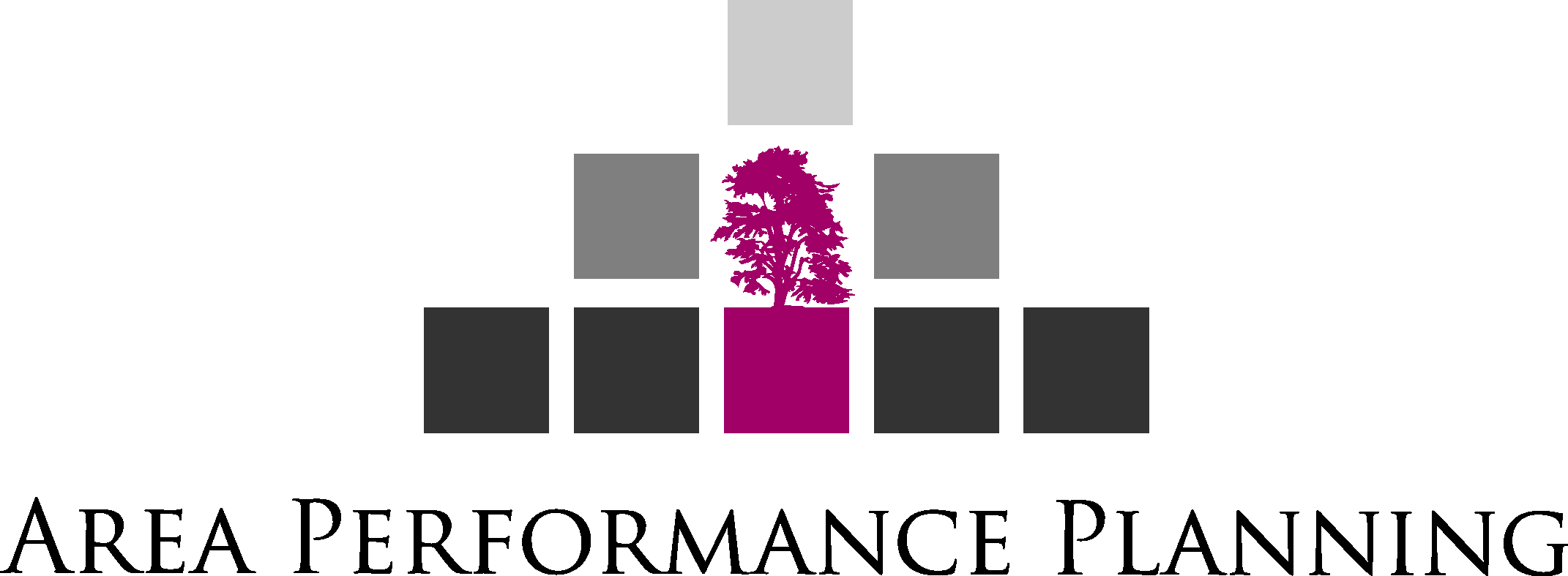 Technical Advisory Committee MeetingOctober 25, 2016        11:30-3:30Spartanburg Area Chamber of CommerceConference Room105 North Pine Street, Spartanburg, SC 29302AGENDA	Welcome						Foster Chapman 								Bob Harkrader	Project Update					Bob Harkrader	Review of Draft Ordinance Comments		Charlie Compton, Technical Advisory 								Committee		Next Steps						Technical Advisory Committee